Arbeiderbevegelsens Rus- og Sosialpolitiske Forbund Ferieklubben for Barn og Ungdom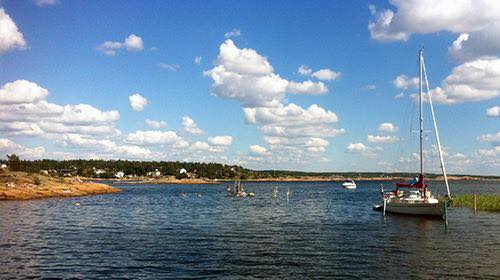 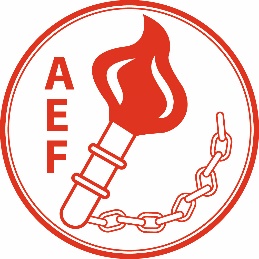 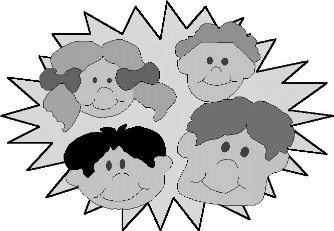 Sommerleir for enslige forsørgere med barn 0år-16 år.uke 27 (1-6. juli) Sommeren 2024 står straks for dør og vi ønsker i år igjen å gi enslige forsørgere med barn 0 år til 16 år muligheten til å få ferieminner på idylliske Solbukta leirsted i Fredrikstad. Vi gjør oppmerksom på at vi leier leirstedet, vi følger derfor ikke opplegget leirstedet har for sine arrangement. Om vår enslige forsørger med barn leir:oppholdet er gratis, men dere må dekke reiseutgiftervi ordner all mat selv slik at alle kan spise maten vi lagerleirlederne legger opp til innendørs og utendørs aktiviteter hele ukendet blir minst én utflukt i løpet av uken (type aktivitet denne dagen avhenger av vær)Vi ønsker at store og små skal få en uforglemmelig uke med gode opplevelser, nye vennskap og ferieminner fra idylliske Solbukta!Om leirstedet:Solbukta ligger i Øyenkilen i Fredrikstad kommunevi disponerer her to hus, hvorav det ene huset har 8 rom med eget bad og det andre huset har 5 rom som disponerer to felles badstore fine utearealer med turmuligheterfin sandstrand og bryggeFlere bilder av Solbukta ligger på deres hjemmesider, men vær oppmerksom på at det ikke står informasjon om vår sommerleir på denne siden. 
Praktiske opplysninger:dynetrekk, putevar og laken må medbringesdersom det er behov for reiseseng, må det gis beskjed om i forkant, dyne, pute og laken til denne må medbringes. halal mat må selv medbringesvi dekker ikke reiseutgifter til og fra leirstedettelefon, data, Ipad el. tas med på eget ansvar, vi dekker ikke skader eller tapOppmøte: 	mandag 1. juli kl. 13.00 Hjemreise: 	lørdag 6. juli kl. 12.00 
For de som reiser kollektivt, blir vi enige om tog/busstider etter at plass på leir er bekreftet.Ved spørsmål om leirene kan Ferieklubben for barn og ungdom kontaktes på: 453 96 790Påmelding:Påmeldingsskjema sendes enten pr. post 
eller på mail til: ferieklubben@arbef.noSøknadsfrist 1. juni, og det vil gis svar på plass 15.juni. Leirene våre er populære, og det er derfor viktig at dere gir oss tilbakemelding så raskt som mulig dersom de påmeldte ikke kan delta. Vi opererer med ventelister, og ønsker at flest mulig skal få muligheten til å delta på en av våre leirer. Påmeldingsskjema ligger vedlagt, og vi gjør oppmerksom på at vi ønsker noen ord om hvorfor akkurat denne enslige med barn trenger et opphold med Ferieklubben.Vi gleder oss til nok en sommer på idylliske Solbukten, og håper dette kan være et tilbud som gleder mange også sommeren 2024!Arbeiderbevegelsens Rus- og Sosialpolitiske Forbund Ferieklubben for Barn og UngdomPÅMELDING TIL LEIR FOR ENSLIG FORSØRGER MED BARN PÅ SOLBUKTA:UKE 27 (1. til 6. juli)Navn på barna:Navn:						Fødselsdato:			Kjønn:	Navn:						Fødselsdato:			Kjønn:Navn:						Fødselsdato:			Kjønn: Navn:						Fødselsdato:			Kjønn: Foresatt:Navn:Adresse:Postnummer/sted:Telefon:Epostadresse: Påmeldende instans:Kontaktperson: Telefon:					sentralbord: Epost:Adresse:Postnummer/sted:Kontaktperson under leir:Telefon til kontaktperson:
_____________________________________________________________________________Utfordringer/adferd vi bør ha informasjon om:



Utfordringer i familiesituasjon vi bør ha informasjon om:



Hensyn vi bør ta ved plassering på rom sammen med andre deltagere:



Familien trenger ferie fordi:








Annen informasjon vi bør vite om:





Påmelding sendes pr. mail til: ferieklubben@arbef.noEller pr. post til: AEF, Strandgata 9, 1724 SarpsborgDet gjøres oppmerksom på at mailadressen kun brukes til arbeid med leirer, og at informasjon blir slettet etter leirene. Arbeiderbevegelsens Rus- og Sosialpolitiske Forbund Ferieklubben for Barn og Ungdom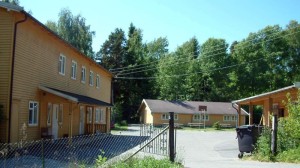 Sommerleir for barn 8 – 12/13 år i uke 28 Sommeren 2024 står straks for dør og vi ønsker i år igjen å gi barn i alderen 8 til 12/13 år muligheten til å få ferieminner på Ullerøy leirskole i Skjeberg. Vi gjør oppmerksom på at vi leier leirskolen, vi følger derfor ikke opplegget leirskolen har for skolene ellers i året.Om vår barne leir:oppholdet er gratis, men dere må dekke reiseutgiftervi ordner all mat selv slik at alle kan spise maten vi lagerleirlederne legger opp til innendørs og utendørs aktiviteter hele ukendet blir minst én utflukt i løpet av uken 
(type aktivitet denne dagen avhenger av vær)vi har telefon tilgjengelig på leirstedet, slik at foresatte kan ta kontaktVi ønsker at barna skal få en uforglemmelig uke med gode opplevelser, nye vennskap og ferieminner fra koselige Ullerøy!Om leirstedet:Ullerøy ligger i Skjebergkilen i Sarpsborg kommunedet er plass til 24 barn i 4-manns rom med køyesengstille og rolig område med turmuligheterstrand og bryggetilrettelagt for ball- og strandspillFlere bilder av Ullerøy leirskole ligger tilgjengelig på nett. Praktiske opplysninger:deltakerne må ha med pute, sovepose og laken
(evt. ta med pute og dyne, med sengetøy og laken)halal mat må selv medbringesvi dekker ikke reiseutgifter til og fra leirstedettelefon, data, ipad el. tas med på eget ansvar, men det er viktig å understreke at vi ønsker at deltagerne skal delta på de aktivitetene som tilbys under oppholdet. Vi dekker ikke skader på, eller tap av utstyr. Oppmøte for dere som blir kjørt, er mandag kl. 13.00Hjemreise for dere som blir hentet, er lørdag kl. 12.00For de som reiser kollektivt, blir vi enige om tog/busstider etter at plass på leir er bekreftet.
Ved spørsmål om leirene kan Ferieklubben for barn og ungdom kontaktes på: 453 96 790Påmelding:Påmeldingsskjema sendes enten pr. post 
eller på mail til: ferieklubben@arbef.noVi vurderer søknadene fortløpende, og det vil gis svar på plass 14.juni. Leirene våre er populære, og det er derfor viktig at dere gir oss tilbakemelding så raskt som mulig dersom de påmeldte ikke kan delta. Vi opererer med ventelister, og ønsker at flest mulig skal få muligheten til å delta på en av våre leirer. Påmeldingsskjema ligger vedlagt, og vi gjør oppmerksom på at vi ønsker noen ord om hvorfor akkurat denne ungdommen trenger et opphold med Ferieklubben.Vi gleder oss til nok en sommer på Ullerøy leirskole, og håper dette kan være et tilbud som gleder mange barn  også sommeren 2024!Arbeiderbevegelsens Rus- og Sosialpolitiske Forbund Ferieklubben for Barn og UngdomPÅMELDING TIL BARNELEIR PÅ ULLERØY

Uke 28: 	 	
Navn på barnet:Navn:						Fødselsdato:				Kjønn:	Navn:						Fødselsdato:				Kjønn:Navn:						Fødselsdato:				Kjønn: Foresattes navn:Adresse:Postnummer/sted:Telefon:Epostadresse: Påmeldende instans:Kontaktperson: Telefon:					sentralbord: Epost:Adresse:Postnummer/sted:Kontaktperson under oppholdet:Telefon til kontaktperson:Utfordringer ved barnets adferd vi bør ha informasjon om:




Utfordringer i familiesituasjon vi bør ha informasjon om:





Hensyn vi bør ta ved plassering på rom sammen med andre barn:





Barnet trenger ferie fordi:








Annen informasjon vi bør vite om:





Påmelding sendes pr. mail til: ferieklubben@arbef.noEller pr. post til: AEF, Strandgata 9, 1724 SarpsborgDet gjøres oppmerksom på at mailadressen kun brukes til arbeid med leirer, og at informasjon blir slettet etter leirene. Arbeiderbevegelsens Rus- og Sosialpolitiske Forbund Ferieklubben for Barn og UngdomSommerleir for ungdom 13/14 til 16 år i uke 29 Sommeren 2024 står straks for dør og vi ønsker i år igjen å gi ungdom i alderen 13/14 til 16 år muligheten til å få ferieminner på Ullerøy leirskole i Skjeberg. Vi gjør oppmerksom på at vi leier leirskolen, vi følger derfor ikke opplegget leirskolen har for skolene ellers i året.Om vår ungdoms leir:oppholdet er gratis, men dere må dekke reiseutgiftervi ordner all mat selv slik at alle kan spise maten vi lagerleirlederne legger opp til innendørs og utendørs aktiviteter hele ukendet blir minst én utflukt i løpet av uken 
(type aktivitet denne dagen avhenger av vær)vi har telefon tilgjengelig på leirstedet, slik at foresatte kan ta kontaktVi ønsker at ungdommen skal få en uforglemmelig uke med gode opplevelser, nye vennskap og ferieminner fra koselige Ullerøy!Om leirstedet:Ullerøy ligger i Skjebergkilen i Sarpsborg kommunedet er plass til 24 ungdommer i 4-manns rom med køyesengstille og rolig område med turmuligheterstrand og bryggetilrettelagt for ball- og strandspillFlere bilder av Ullerøy leirskole ligger tilgjengelig på nett. Praktiske opplysninger:deltakerne må ha med pute, sovepose og laken
(evt. ta med pute og dyne, med sengetøy og laken)halal mat må selv medbringesvi dekker ikke reiseutgifter til og fra leirstedettelefon, data, ipad el. tas med på eget ansvar, men det er viktig å understreke at vi ønsker at deltagerne skal delta på de aktivitetene som tilbys under oppholdet. Vi dekker ikke skader på, eller tap av utstyr. Oppmøte for dere som blir kjørt, er mandag kl. 13.00Hjemreise for dere som blir hentet, er lørdag kl. 12.00For de som reiser kollektivt, blir vi enige om tog/busstider etter at plass på leir er bekreftet.
Ved spørsmål om leirene kan Ferieklubben for barn og ungdom kontaktes på: 453 96 790Påmelding:Påmeldingsskjema sendes enten pr. post 
eller på mail til: ferieklubben@arbef.noVi vurderer søknadene fortløpende, og det vil gis svar på plass 21.juni. Leirene våre er populære, og det er derfor viktig at dere gir oss tilbakemelding så raskt som mulig dersom de påmeldte ikke kan delta. Vi opererer med ventelister, og ønsker at flest mulig skal få muligheten til å delta på en av våre leirer. Påmeldingsskjema ligger vedlagt, og vi gjør oppmerksom på at vi ønsker noen ord om hvorfor akkurat denne ungdommen trenger et opphold med Ferieklubben.Vi gleder oss til nok en sommer på Ullerøy leirskole, og håper dette kan være et tilbud som gleder mange ungdom også sommeren 2024!Arbeiderbevegelsens Rus- og Sosialpolitiske Forbund Ferieklubben for Barn og UngdomPÅMELDING TIL UNGDOMSLEIR PÅ ULLERØYNavn på ungdommen:Navn:						Fødselsdato:				Kjønn:	Navn:						Fødselsdato:				Kjønn:Navn:						Fødselsdato:				Kjønn: Foresattes navn:Adresse:Postnummer/sted:Telefon:Epostadresse: Påmeldende instans:Kontaktperson: Telefon:					sentralbord: Epost:Adresse:Postnummer/sted:Kontaktperson under oppholdet:Telefon til kontaktperson:Utfordringer ved ungdommens adferd vi bør ha informasjon om:




Utfordringer i familiesituasjon vi bør ha informasjon om:





Hensyn vi bør ta ved plassering på rom sammen med andre ungdommer:





Ungdommen trenger ferie fordi:








Annen informasjon vi bør vite om:





Påmelding sendes pr. mail til: ferieklubben@arbef.noEller pr. post til: AEF, Strandgata 9, 1724 SarpsborgDet gjøres oppmerksom på at mailadressen kun brukes til arbeid med leirer, og at informasjon blir slettet etter leirene. 